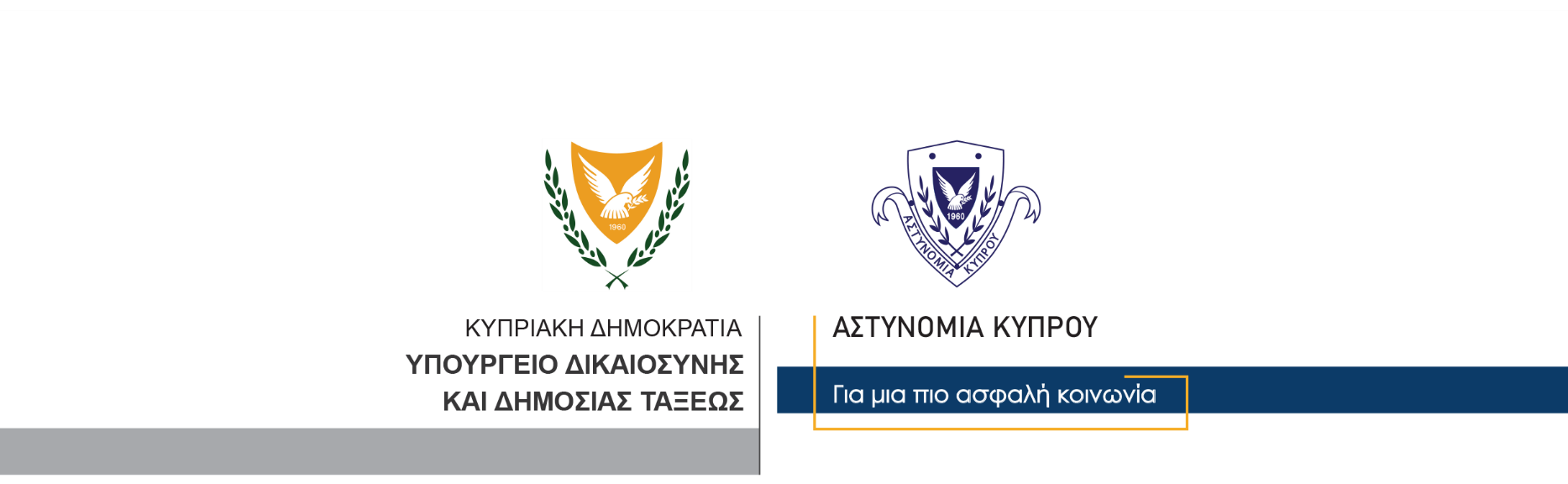 31 Αυγούστου, 2023  Δελτίο Τύπου 3Σύλληψη 22χρονου για υπόθεση πρόκλησης και διέγερσης βιαιοπραγίας Στη σύλληψη 22χρονου, κάτοικου Πάφου, προχώρησε χθες η Αστυνομία, για διευκόλυνση των ανακρίσεων σχετικά με διερευνώμενη υπόθεση παράνομης κατοχής και μεταφοράς πυροβόλου όπλου και εκρηκτικών υλών, πρόκλησης και διέγερσης βιαιοπραγίας και διέγερση για διάπραξη ποινικού αδικήματος.Εναντίον του 22χρονου προέκυψε μαρτυρία, σχετικά με τα πιο πάνω αδικήματα, κατά τη διερεύνηση υπόθεσης ισχυρισμού απαγωγής, που επίσης διερευνάται από την Αστυνομία. Ο 22χρονος φέρεται να ανάρτησε στον προσωπικό του λογαριασμό, σε πλατφόρμα κοινωνικής δικτύωσης φωτογραφίες με περιεχόμενο, που πιθανό να προτρέπουν σε άσκηση βίας ή διάπραξη ποινικών αδικημάτων.  Βάσει της εν λόγω μαρτυρίας, εναντίον του εκδόθηκε δικαστικό ένταλμα σύλληψης, δυνάμει του οποίου συνελήφθη και τέθηκε υπό κράτηση.Το ΤΑΕ Πάφου συνεχίζει τις εξετάσεις.		    Κλάδος ΕπικοινωνίαςΥποδιεύθυνση Επικοινωνίας Δημοσίων Σχέσεων & Κοινωνικής Ευθύνης